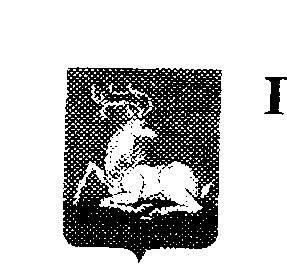 УПРАВЛЕНИЕ ОБРАЗОВАНИЯАдминистрации Одинцовского муниципального районаП Р И К А Зот 11.02.2013г.№125г. ОдинцовоО проведении  муниципального этапаконкурса «Страноведение» для обучающихся 5-11 классов на иностранных языках(английском,  французском, немецком)в 2012/2013  учебном году В целях развития творческих способностей обучающихся, выявления и воспитания одаренных детей, а также с целью приобщения к духовно-нравственным и культурным ценностям своей страны и других народов, стимулирования совместного творчества детей и педагогов, формирования навыков коллективного познания действительностиПРИКАЗЫВАЮ:Провести с 18 марта по 23 марта 2013 учебного года муниципальный  тур конкурса «Страноведение»  на иностранном языке (английском, французском, немецком) для обучающихся 5-11 классов. Подвести итог 27 марта 2013 года.Утвердить положение о конкурсе «Страноведение» (приложение №1).Утвердить оргкомитет для организации и проведения муниципального этапа конкурса «Страноведение» (приложение №2).Для подведения итогов муниципального этапа конкурса «Страноведение» утвердить жюри  (приложение №3). Контроль за исполнением приказа возложить на Шрамко Ж.В., директора УМЦ «Развитие образования».Начальник  Управления  образования                          Л.Е. Егоров                                                                                                                                                                                                                                                                                                                                                                                                                                      Приложение №1к приказу Управления образованияот _____________ 2012г. №______Положениео проведении муниципального конкурса«Страноведение»(английский, немецкий, французский языки)          Цель: Систематическая и целенаправленная деятельность системы образования по воспитанию и развитию гармоничной личности, приобщению к духовно-нравственным и культурным ценностям своей страны и других народов. Стимулирование совместного творчества детей и педагогов, формирование навыков коллективного познания действительности.                Задачи:- выявление творчески одаренных детей – обучающихся образовательных учреждений; - творческое развитие личности ребенка, его эстетических чувств в эмоциональном познании мира;- формирование социокультурной компетенции учащихся как основы успешной межкультурной коммуникации;- сохранение и приумножение культурно-исторических связей между Россией и другими странами;- формирование устойчивого интереса к изучению иностранного языка через культуру других стран и народов.- распространение опыта лучших педагогов, повышение их профессионального мастерства.Сроки проведения конкурса:С 11 февраля 2013 г. – 18 марта 2013 г.- школьный этап конкурса « Страноведение»С 18 марта 2013 г. по 23 марта 2013г.  – муниципальный  этап конкурса « Страноведение»27 марта 2012г.- подведение итогов конкурса « Страноведение Участники конкурса:Обучающиеся образовательных учреждений города Одинцово и Одинцовского района, изучающие английский, немецкий, французский языки.Победители школьного конкурса. Возрастные категории: 5-7, 8-11 классы.Представление работ:18.03.2013г.-23. 03. 2013г.		В оргкомитет муниципального конкурса предоставляются работы по 1 от школы от каждой возрастной категории (в одном экземпляре) в установленный срок. Работы, не представленные в указанный срок, рассматриваться не будут. Оргкомитет проверяет работы на соответствие исполнения  и передает жюри для оценивания.   Требования к выполнению:1.Работа, должна быть как в текстовом редакторе, так и в электронном виде;2. К работе прилагается письмо-рекомендация научного руководителя (либо учебного заведения) о выдвижении работы на конкурс.3. Титульный лист оформляется по образцу:4.Работа состоит из плана, введения, основного текста, заключения, списка используемой литературы; 5.Работа оформляется по формату:Лист формата А4. Текст печатается с одной стороны листа.Шрифт текста «Times New Roman».Размер шрифта - 14.Межстрочный интервал – одинарный.Поля:  верхнее - 1,5 см.;  нижнее - 2,5 см.;  левое - 2,5 см.;  правое - 1,5 см.Текстовый редактор «Word», объем  – не более 10 страниц.7.Страницы нумеруются по порядку арабскими цифрами. Номера страниц проставляются в правом нижнем углу страницы.8.Приложения, в том числе таблицы, дополнительные материалы и другое оформляются в произвольной форме, удобной для понимания и усвоения информации.9.Приложения нумеруются в порядке их использования.10.Все материалы конкурсной работы, подлежащие отправке в Оргкомитет, помещаются в папку-скоросшиватель.11.В случае невозможности брошюрования отдельных материалов, они прилагаются к конкурсной работе и маркируются.12.Оформление работы не должно включать излишеств, в том числе: различных цветов текста, не относящихся к пониманию работы рисунков, больших и вычурных шрифтов и т.п.13.В тексте не допускается сокращение названий, наименований, за исключением общепринятых.14. К работе, если это необходимо, прилагается  рецензия преподавателя, оказавшего   консультативную помощь учащемуся в выполнении. Критерии оценивания:Уровень владения иностранным языком Оригинальность.Информативность.Актуальность.Возможность использования в практической работе на уроках иностранного языка с целью расширения кругозора обучающихся образовательных школ.Приветствуются аутентичные видео материалы.Награждение участников конкурса.        По итогам конкурса в соответствии с решением жюри  участникам конкурса присваиваются призовые места (победители и призеры). Победители и призеры награждаются грамотами Управления Образования. Приложение №2к приказу Управления образованияот _____________ 2012г. №______СПИСОК
членов оргкомитета муниципального этапа конкурса «Страноведение» Приложение №3к приказу Управления образованияот _____________ 2012г. №______СПИСОКчленов жюри муниципального этапа конкурса «Страноведение» МУНИЦИПАЛЬНОЕ ОБЩЕОБРАЗОВАТЕЛЬНОЕ УЧРЕЖДЕНИЕ
ОДИНЦОВСКАЯ СРЕДНЯЯ ОБЩЕОБРАЗОВАТЕЛЬНАЯ
ШКОЛА №5(143000, Московская область, г.Одинцово, ул.Вокзальная, д.2)тел.596-30-00КОНКУРСНАЯ РАБОТА «Страноведение»Выполнила:  Жукова Ольга  Николаевна, 11 классМосковская область,                             г.Одинцово,	               ул.Вокзальная, д.5, кв.14Руководитель:  , учитель английского языка Одинцовской средней общеобразовательной школы №5Одинцово2013ФИОМОУ, должностьПредседательАнаньин К.Г.учитель английского языка Одинцовской сош.№12Члены оргкомитетаЧлены оргкомитетаЧлены оргкомитета1Азарова Г.В.учитель английского языка Одинцовского лицея№102Платова С. Ю.учитель немецкого языка Одинцовской сош.№3 . ФИОУО, должностьПредседательПредседательДавыденковаН.П.методист УМЦ «Развитие образованияЗам. председателяЗам. председателяПастухова Л.И.учитель немецкого языка Одинцовской гимназии №7 Члены жюриЧлены жюриЧлены жюриЧлены жюри1Баукина Л. Д.Баукина Л. Д.учитель немецкого языка Ликинской сош.2Бунтина Н.К.Бунтина Н.К.учитель английского языка Барвихинской сош.3Буштырева Н.И.Буштырева Н.И.учитель французского языка Одинцовского  лицея №24Микус Т.М.Микус Т.М.учитель французского языка Немчиновского лицея5Бовтюнь Л.В.Бовтюнь Л.В.учитель английского языка Саввинской  сош.6Соловей Л.В.Соловей Л.В.учитель английского языка Одинцовской гимназии №47Купцова Е.Е.Купцова Е.Е.учитель английского языка Старогородковской сош.8БегларянК.Э.БегларянК.Э.учитель английского языка Успенской сош.9Вахрушева Е.Н.Вахрушева Е.Н.учитель французского языка Гимназии АНОО ВПО «Одинцовский гуманитарный институт»10Слепанева И.А.Слепанева И.А.учитель английского языка Гимназии АНОО ВПО «Одинцовский гуманитарный институт»